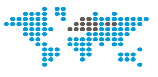 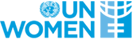 UN Women Strategic Note 2022-2025UN WOMEN ECA-RO COUNTRY OFFICESN REPORT 2022The report includes:Development results framework (DRF)










Report Date: 2/22/2022Impact1
Countries/territories across the ECA region will achieve gender equality, the empowerment of all women and girls and the fulfillment of their human rights. Impact1
Countries/territories across the ECA region will achieve gender equality, the empowerment of all women and girls and the fulfillment of their human rights. Related UN-Women SP Impact Area: 
Related UNDAF/ CCPD priority: N/A
Related national development priorities:Related UN-Women SP Impact Area: 
Related UNDAF/ CCPD priority: N/A
Related national development priorities:Related UN-Women SP Impact Area: 
Related UNDAF/ CCPD priority: N/A
Related national development priorities:Related UN-Women SP Impact Area: 
Related UNDAF/ CCPD priority: N/A
Related national development priorities:Related UN-Women SP Impact Area: 
Related UNDAF/ CCPD priority: N/A
Related national development priorities:Related UN-Women SP Impact Area: 
Related UNDAF/ CCPD priority: N/A
Related national development priorities:Year
2022Year
2023Year
2024Year
2025TotalOutcome 1.1
Duty bearers implement and finance evidence-based gender-responsive normative frameworks and policies.

Related SP Outcome/Output:


Indicator 1.1A:  Number of  countries adopting new policies, NAPs or laws on GEWE in line with international frameworks.

Targets: 
Value: TBD
Target Year: 2025
Value: TBD
Target Year: 2022
Value: TBD
Target Year: 2023
Value: TBD
Target Year: 2024

Baseline: 
Value: TBD Year: 2021
Note: To be included based on data from 2021 Annual Reporting.
Source: Country reports

Indicator 1.1B:  (SDG indicator 5.c.1) Proportion of countries with systems to track and make public allocations to gender equality and women’s empowerment

Targets: 
Value: TBD
Target Year: 2025
Value: TBD
Target Year: 2023
Value: TBD
Target Year: 2024
Value: 1
Target Year: 2022

Baseline: 
Value: 0 Year: 2021
Source: Country reports

Indicator 1.1C:  Number of local governments in  Western Balkan countries that have policies and practices in place to implement gender-responsive budgeting

Targets: 
Value: 15
Target Year: 2022
Value: 20
Target Year: 2023
Value: 35
Target Year: 2025
Value: 30
Target Year: 2024

Baseline: 
Value: 16 Year: 2020
Source: UN Women regional project donor report

Indicator 1.1D:  Percentage of the national budget allocated to gender equality and women’s empowerment out of total budget

Targets: 
Value: 8.5%
Notes: for the two countries in ECA regional (alb & BiH)
Target Year: 2024
Value: 8.5%
Target Year: 2025
Value: 6
Target Year: 2023
Value: 6
Target Year: 2022

Baseline: 
Value: 5.1 Year: 2020
Note: this value is only for two countries of the ECA region (Albania & BiH)
Source: GRB Project document

Indicator 1.1E:  Number of strategies, policies and/or action plans that promote the women, peace and security agenda, and humanitarian response and recovery efforts

Targets: 
Value: 3
Target Year: 2022
Value: 3
Target Year: 2023
Value: 3
Target Year: 2024
Value: 3
Target Year: 2025

Baseline: 
Value: 0 Year: 2021
Source: ECA reports

Indicator 1.1G:  Proportion of gender-specific Sustainable Development Goals (SDGs) indicators with available data (SP)

Targets: 
Value: 40
Target Year: 2023
Value: 60
Target Year: 2025

Baseline: 
Value: 30 Year: 2021
Source: SDG global database, UN Women data hub, Women Count annual report

Output 1.1.1
Governments have strengthened knowledge, skills and opportunities to plan and monitor gender responsive budgets.Indicator 1.1.1A:  Number of initiatives and reports by oversight bodies including supreme audit institutions on GE and GRB implementation

Targets: 
Value: TBD
Target Year: 2022
Value: TBD
Target Year: 2023
Value: TBD
Target Year: 2024
Value: TBD
Target Year: 2022

Baseline: 
Value: TBD Year: 2023
Source: UN Women reports

Indicator 1.1.1B:  Number of exchange experiences and best practises for the partners in the region

Targets: 
Value: TBD
Target Year: 2022
Value: TBD
Target Year: 2023
Value: TBD
Target Year: 2024

Baseline: 
Value: TBD Year: 2021
Source: UN Women project reports

0.00
(core)

550,407.00
(non-core)

0.00
(core)

541,223.00
(non-core)

0.00
(core)

251,179.00
(non-core)

0.00
(core)

0.00
(non-core)

0.00
(core)

1,342,809.00
(non-core)Outcome 1.1
Duty bearers implement and finance evidence-based gender-responsive normative frameworks and policies.

Related SP Outcome/Output:


Indicator 1.1A:  Number of  countries adopting new policies, NAPs or laws on GEWE in line with international frameworks.

Targets: 
Value: TBD
Target Year: 2025
Value: TBD
Target Year: 2022
Value: TBD
Target Year: 2023
Value: TBD
Target Year: 2024

Baseline: 
Value: TBD Year: 2021
Note: To be included based on data from 2021 Annual Reporting.
Source: Country reports

Indicator 1.1B:  (SDG indicator 5.c.1) Proportion of countries with systems to track and make public allocations to gender equality and women’s empowerment

Targets: 
Value: TBD
Target Year: 2025
Value: TBD
Target Year: 2023
Value: TBD
Target Year: 2024
Value: 1
Target Year: 2022

Baseline: 
Value: 0 Year: 2021
Source: Country reports

Indicator 1.1C:  Number of local governments in  Western Balkan countries that have policies and practices in place to implement gender-responsive budgeting

Targets: 
Value: 15
Target Year: 2022
Value: 20
Target Year: 2023
Value: 35
Target Year: 2025
Value: 30
Target Year: 2024

Baseline: 
Value: 16 Year: 2020
Source: UN Women regional project donor report

Indicator 1.1D:  Percentage of the national budget allocated to gender equality and women’s empowerment out of total budget

Targets: 
Value: 8.5%
Notes: for the two countries in ECA regional (alb & BiH)
Target Year: 2024
Value: 8.5%
Target Year: 2025
Value: 6
Target Year: 2023
Value: 6
Target Year: 2022

Baseline: 
Value: 5.1 Year: 2020
Note: this value is only for two countries of the ECA region (Albania & BiH)
Source: GRB Project document

Indicator 1.1E:  Number of strategies, policies and/or action plans that promote the women, peace and security agenda, and humanitarian response and recovery efforts

Targets: 
Value: 3
Target Year: 2022
Value: 3
Target Year: 2023
Value: 3
Target Year: 2024
Value: 3
Target Year: 2025

Baseline: 
Value: 0 Year: 2021
Source: ECA reports

Indicator 1.1G:  Proportion of gender-specific Sustainable Development Goals (SDGs) indicators with available data (SP)

Targets: 
Value: 40
Target Year: 2023
Value: 60
Target Year: 2025

Baseline: 
Value: 30 Year: 2021
Source: SDG global database, UN Women data hub, Women Count annual report

Output 1.1.2
Governments and development-peace-humanitarian partners have strengthened knowledge and skills to enforce/adopt, implement and finance gender equality normative frameworks in an inclusive manner.Indicator 1.1.2A:  Number of KPs made available by UN Women to the CSW, UN SC, RFSD/HLPF to strengthen the development of gender responsive intergovernmental outcomes 
(SP indicator 0.1c).

Targets: 
Value: 2
Target Year: 2025
Value: 2
Target Year: 2022
Value: 2
Target Year: 2023
Value: 2
Target Year: 2024

Baseline: 
Value: 2 Year: 2021
Source: Country reports

Indicator 1.1.2B:  Number of  regional and global platforms and processes influenced by an joint position and contribution by UN Women and its partners

Targets: 
Value: 3
Notes: RFSD, CSW, women water forum, etc.
Target Year: 2022
Value: 3
Target Year: 2023
Value: 3
Target Year: 2024
Value: 3
Target Year: 2025

Baseline: 
Value: 2 Year: 2021
Notes: CSW and GEF
Source: ECA RO documentation on RFSD, CSW preparations, etc.

Indicator 1.1.2C:  Number of KPs made available by UN Women to peace and humanitarian partners to strengthen knowledge and skills to implement the women, peace and security agenda and humanitarian actions in an inclusive manner

Targets: 
Value: 5
Target Year: 2022
Value: 5
Target Year: 2023
Value: 5
Target Year: 2024
Value: 5
Target Year: 2025

Baseline: 
Value: 0 Year: 2021
Source: ECA Reports

198,258.00
(core)

207,166.00
(non-core)

206,258.00
(core)

100,000.00
(non-core)

0.00
(core)

300,000.00
(non-core)

0.00
(core)

300,000.00
(non-core)

404,516.00
(core)

907,166.00
(non-core)Outcome 1.1
Duty bearers implement and finance evidence-based gender-responsive normative frameworks and policies.

Related SP Outcome/Output:


Indicator 1.1A:  Number of  countries adopting new policies, NAPs or laws on GEWE in line with international frameworks.

Targets: 
Value: TBD
Target Year: 2025
Value: TBD
Target Year: 2022
Value: TBD
Target Year: 2023
Value: TBD
Target Year: 2024

Baseline: 
Value: TBD Year: 2021
Note: To be included based on data from 2021 Annual Reporting.
Source: Country reports

Indicator 1.1B:  (SDG indicator 5.c.1) Proportion of countries with systems to track and make public allocations to gender equality and women’s empowerment

Targets: 
Value: TBD
Target Year: 2025
Value: TBD
Target Year: 2023
Value: TBD
Target Year: 2024
Value: 1
Target Year: 2022

Baseline: 
Value: 0 Year: 2021
Source: Country reports

Indicator 1.1C:  Number of local governments in  Western Balkan countries that have policies and practices in place to implement gender-responsive budgeting

Targets: 
Value: 15
Target Year: 2022
Value: 20
Target Year: 2023
Value: 35
Target Year: 2025
Value: 30
Target Year: 2024

Baseline: 
Value: 16 Year: 2020
Source: UN Women regional project donor report

Indicator 1.1D:  Percentage of the national budget allocated to gender equality and women’s empowerment out of total budget

Targets: 
Value: 8.5%
Notes: for the two countries in ECA regional (alb & BiH)
Target Year: 2024
Value: 8.5%
Target Year: 2025
Value: 6
Target Year: 2023
Value: 6
Target Year: 2022

Baseline: 
Value: 5.1 Year: 2020
Note: this value is only for two countries of the ECA region (Albania & BiH)
Source: GRB Project document

Indicator 1.1E:  Number of strategies, policies and/or action plans that promote the women, peace and security agenda, and humanitarian response and recovery efforts

Targets: 
Value: 3
Target Year: 2022
Value: 3
Target Year: 2023
Value: 3
Target Year: 2024
Value: 3
Target Year: 2025

Baseline: 
Value: 0 Year: 2021
Source: ECA reports

Indicator 1.1G:  Proportion of gender-specific Sustainable Development Goals (SDGs) indicators with available data (SP)

Targets: 
Value: 40
Target Year: 2023
Value: 60
Target Year: 2025

Baseline: 
Value: 30 Year: 2021
Source: SDG global database, UN Women data hub, Women Count annual report

Output 1.1.3
Governments, civil society and other key actors have strengthened capacities to plan and produce quality and timely gender data, evidence and knowledge.Indicator 1.1.3A:  Share of ECA programme countries covered by the capacity development on data collection, analysis and dissemination

Targets: 
Value: 80
Target Year: 2025
Value: 40
Target Year: 2022
Value: 50
Target Year: 2023
Value: 60
Target Year: 2024

Baseline: 
Value: 25% Year: 2021
Source: progress report for ECA regional Women Count Programme

Indicator 1.1.3C:  Number of minimum sets of gender-sensitive indicators framework developed and/or revised with support from UN Women.

Targets: 
Value: 1
Target Year: 2022
Value: 1
Target Year: 2023
Value: 1
Target Year: 2024
Value: 1
Target Year: 2025

Baseline: 
Value: 1 Year: 2021
Source: Women count annual and quarterly reporting

Indicator 1.1.3D:  Number of knowledge products developed and published with UN women’s support.

Targets: 
Value: 2
Target Year: 2022
Value: 3
Target Year: 2023
Value: 3
Target Year: 2024
Value: 4
Target Year: 2025

Baseline: 
Value: 4 Year: 2021
Source: Women Count annual and quarterly reporting. KM repository.

0.00
(core)

320,000.00
(non-core)

0.00
(core)

500,000.00
(non-core)

0.00
(core)

650,000.00
(non-core)

0.00
(core)

650,000.00
(non-core)

0.00
(core)

2,120,000.00
(non-core)Outcome 1.2
Women and girls fully and equally participate in leadership and decision-making processes and benefit from gender-responsive governance.

Related SP Outcome/Output:


Indicator 1.2B:  Number of regional and global dialogues/processes influenced by gender advocates

Targets: 
Value: 5
Target Year: 2022
Value: 5
Target Year: 2023
Value: 5
Target Year: 2024
Value: 5
Target Year: 2025

Baseline: 
Value: 2 Year: 2021
Source: ECA documentation; monitoring and annual reports

Indicator 1.2C:  Share of gender advocates' recommendations finally integrated into outcomes of the regional/intergovernmental dialogues

Targets: 
Value: 70
Target Year: 2022
Value: 75
Target Year: 2023
Value: 80
Target Year: 2024
Value: 85
Target Year: 2025

Baseline: 
Value: 50 Year: 2021
Source: Event's reports/summaries; ECA monitoring & annual reports

Output 1.2.1
Women and women’s organizations have increased capacities and mechanisms to lead, influence and benefit from decision-making processes, laws and services.Indicator 1.2.1A:  Number of women’s  organizations with increased capacities to participate and influence national climate change policies, plans and regulatory frameworks .

Targets: 
Value: 5
Target Year: 2025
Value: 2
Target Year: 2022
Value: 3
Target Year: 2023
Value: 4
Target Year: 2024

Baseline: 
Value: 1 Year: 2021
Source: Consultation reports, country reports.

Indicator 1.2.1B:  Number of regional/sub-regional initiatives by women's organizations influencing the decision-making, laws and services

Targets: 
Value: 3
Target Year: 2022
Value: 5
Target Year: 2023
Value: 5
Target Year: 2024
Value: 5
Target Year: 2025

Baseline: 
Value: 2 Year: 2021
Source: ECA propjets documentation, reports

Indicator 1.2.1C:  Share of youth engaged into decision-making regional platforms and processes

Targets: 
Value: 30
Target Year: 2022
Value: 40
Target Year: 2023
Value: 40
Target Year: 2024
Value: 50
Target Year: 2025

Baseline: 
Value: 25% Year: 2021
Source: ECA documentation

Indicator 1.2.1D:  Number of regional dialogues, mechanisms, platforms and/or coalitions created and sustained that enable meaningful participation and engagement between women leaders, gender equality advocates and/or civil society organizations, towards decision making.

Targets: 
Value: 2
Target Year: 2025

Baseline: 
Value: 1 Year: 2021
Source: Reports/Information  from UN Women Field Offices  and  ECARO

5,000.00
(core)

425,996.00
(non-core)

0.00
(core)

350,000.00
(non-core)

0.00
(core)

700,000.00
(non-core)

0.00
(core)

700,000.00
(non-core)

5,000.00
(core)

2,175,996.00
(non-core)Outcome 1.2
Women and girls fully and equally participate in leadership and decision-making processes and benefit from gender-responsive governance.

Related SP Outcome/Output:


Indicator 1.2B:  Number of regional and global dialogues/processes influenced by gender advocates

Targets: 
Value: 5
Target Year: 2022
Value: 5
Target Year: 2023
Value: 5
Target Year: 2024
Value: 5
Target Year: 2025

Baseline: 
Value: 2 Year: 2021
Source: ECA documentation; monitoring and annual reports

Indicator 1.2C:  Share of gender advocates' recommendations finally integrated into outcomes of the regional/intergovernmental dialogues

Targets: 
Value: 70
Target Year: 2022
Value: 75
Target Year: 2023
Value: 80
Target Year: 2024
Value: 85
Target Year: 2025

Baseline: 
Value: 50 Year: 2021
Source: Event's reports/summaries; ECA monitoring & annual reports

Output 1.2.2
Governments and other stakeholders are equipped with improved knowledge and skills to develop data-driven policies and actions.Indicator 1.2.2A:  Share of ECA knowledge products developed by using quality data on GEWE and applied  by ECA partners for policy making and monitoring

Targets: 
Value: 70
Target Year: 2022
Value: 70
Target Year: 2022
Value: 80
Target Year: 2024
Value: 80
Target Year: 2025

Baseline: 
Value: 60 Year: 2021
Source: ECA projects and quarterly monitoring reports

Indicator 1.2.2B:  Number of initiatives to strengthen the user's capacities on gender data and analysis

Targets: 
Value: 2
Target Year: 2022
Value: 2
Target Year: 2023
Value: 2
Target Year: 2024
Value: 2
Target Year: 2025

Baseline: 
Value: 0 Year: 2021
Source: Women Count annual report.

0.00
(core)

80,000.00
(non-core)

0.00
(core)

100,000.00
(non-core)

0.00
(core)

300,000.00
(non-core)

0.00
(core)

300,000.00
(non-core)

0.00
(core)

780,000.00
(non-core)Outcome 1.2
Women and girls fully and equally participate in leadership and decision-making processes and benefit from gender-responsive governance.

Related SP Outcome/Output:


Indicator 1.2B:  Number of regional and global dialogues/processes influenced by gender advocates

Targets: 
Value: 5
Target Year: 2022
Value: 5
Target Year: 2023
Value: 5
Target Year: 2024
Value: 5
Target Year: 2025

Baseline: 
Value: 2 Year: 2021
Source: ECA documentation; monitoring and annual reports

Indicator 1.2C:  Share of gender advocates' recommendations finally integrated into outcomes of the regional/intergovernmental dialogues

Targets: 
Value: 70
Target Year: 2022
Value: 75
Target Year: 2023
Value: 80
Target Year: 2024
Value: 85
Target Year: 2025

Baseline: 
Value: 50 Year: 2021
Source: Event's reports/summaries; ECA monitoring & annual reports

Output 1.2.3
Women and women’s groups have improved access to financing, and technology.Indicator 1.2.3A:  Number of national partners with increased capacities to engage with climate finance frameworks, networks and instruments leading to gender-responsive climate actions

Targets: 
Value: 2
Target Year: 2022
Value: 3
Target Year: 2023
Value: 4
Target Year: 2024
Value: 5
Target Year: 2025

Baseline: 
Value: 1 Year: 2021
Source: Country reports

Indicator 1.2.3B:  Number of knowledge sharing initiatives supporting exchange of practices by women's groups, including through South-South cooperation

Targets: 
Value: 3
Target Year: 2022
Value: 3
Target Year: 2023
Value: 3
Target Year: 2024
Value: 3
Target Year: 2025

Baseline: 
Value: 1 Year: 2021
Notes: Regional EXPO for female entrepreneurs was conducted in 2021
Source: ECA quarterly monitoring reports and the projects documentation

0.00
(core)

137,000.00
(non-core)

0.00
(core)

325,000.00
(non-core)

0.00
(core)

1,100,000.00
(non-core)

0.00
(core)

1,100,000.00
(non-core)

0.00
(core)

2,662,000.00
(non-core)Outcome 1.3
Women and girls live a life free from all forms of discrimination, violence and harmful social norms.

Related SP Outcome/Output:


Output 1.3.1
Key stakeholders have strengthened capacity to influence the development, implementation, and oversight of legislation and policies on VAW.Indicator 1.3.1A:  Number of multi stakeholder initiatives in place to present and respond to violence against women and girls

Targets: 
Value: 1
Target Year: 2022
Value: TBD
Notes: This activity will be concluded by end 2022. Therefore no indicators set beyond 2022.
Target Year: 2023

Baseline: 
Value: 1 Year: 2021
Source: UN Women's reports

0.00
(core)

533,040.00
(non-core)

0.00
(core)

329,141.00
(non-core)

0.00
(core)

0.00
(non-core)

0.00
(core)

0.00
(non-core)

0.00
(core)

862,181.00
(non-core)Outcome 1.3
Women and girls live a life free from all forms of discrimination, violence and harmful social norms.

Related SP Outcome/Output:


Output 1.3.2
Women and girls have increased access to quality essential services and socio-economic measures.40,000.00
(core)

285,096.00
(non-core)

0.00
(core)

98,801.00
(non-core)

0.00
(core)

0.00
(non-core)

0.00
(core)

0.00
(non-core)

40,000.00
(core)

383,897.00
(non-core)Outcome 1.3
Women and girls live a life free from all forms of discrimination, violence and harmful social norms.

Related SP Outcome/Output:


Output 1.3.3
Institutions, communities and Individuals have increased capacity to advance and advocate for policies and practices that address gender-based discrimination and combat harmful gender stereotypes including through engaging men and boysIndicator 1.3.3A:  Number of women, men, girls and boys with an increased understanding of gender stereotypes and gender equality

Targets: 
Value: 3,425
Notes: Armenia: 135 
Azerbaijan: 1,200
Belarus: 1,500
Georgia: 350
Moldova: 150
Ukraine: 90
Target Year: 2022
Value: 3,560
Notes: Armenia: 120
Azerbaijan: 1,300
Belarus: 1,500
Georgia: 300 
Moldova: 150
Ukraine: 190 
The project ends in February 2023. Therefore no new indicators set beyond 2023.
Target Year: 2023

Baseline: 
Value: 1,752 Year: 2021
Notes: Armenia: 47
Azerbaijan: 537
Belarus: 0
Georgia: 155
Moldova: 907
Ukraine: 106
Source: CSO progress and monitoring reports, pre- and post assessment reports

Indicator 1.3.3B:  Number of transformative programmes and initiatives  implemented by CSOs addressing gender stereotypes and behaviour change (targeting youth, faith-based and grassroots organizations)

Targets: 
Value: 19
Notes: Armenia: 5
Azerbaijan: 2
Belarus: 1 
Georgia: 4
Moldova: 3
Ukraine: 4
Target Year: 2022
Value: 15
Notes: Armenia: 4
Azerbaijan: 2
Belarus: 0 
Georgia: 4 
Moldova: 3
Ukraine: 2 
The project will end in Feb. 2023. Therefore, no new indicators set beyond 2023.
Target Year: 2023

Baseline: 
Value: 26 Year: 2021
Notes: Armenia: 3
Azerbaijan: 2
Belarus: 0 
Georgia: 17 
Moldova: 3
Ukraine: 1
Source: CSO progress reports, media coverage, annual regional workshops minutes

Indicator 1.3.3C:  Number of men and women, boys and girls reached by CSO actions

Targets: 
Value: 1,003,600
Notes: Armenia: 350
Azerbaijan: 2,500
Belarus: 200 
Georgia: 50
Moldova: 500
Ukraine: 1,000,000
Target Year: 2022
Value: 1,003,000
Notes: Armenia: 400
Azerbaijan: 2,000
Belarus: 200 
Georgia: 50 
Moldova: 350
Ukraine: 1,000,000
Target Year: 2023

Baseline: 
Value: 1,536,836 Year: 2021
Notes: Armenia: 543
Azerbaijan: 34,422 
Belarus: 0
Georgia: 1,871
Moldova: 0
Ukraine: 1,500,000
Source:  CSO progress reports, media coverage, annual regional workshops minutes

Indicator 1.3.3D:  Number of professionals (psychologists, social workers, etc.) with increased knowledge and skills to deliver preventive and rehabilitation programmes and services for perpetrators (both early prevention and prevention in the probation system)

Targets: 
Value: 50
Notes: Georgia: 20
Moldova: 30
Target Year: 2022
Value: 104
Notes: Armenia: 4
Belarus: 40
Georgia: 20
Moldova: 10
Ukraine: 30
The project end in Feb. 2023. Therefore, no new indicators set beyond 2023.
Target Year: 2023

Baseline: 
Value: 0 Year: 2021
Source: Programme progress  and monitoring reports

91,970.00
(core)

2,344,028.00
(non-core)

47,176.00
(core)

1,352,410.00
(non-core)

0.00
(core)

1,500,000.00
(non-core)

0.00
(core)

1,400,000.00
(non-core)

139,146.00
(core)

6,596,438.00
(non-core)Outcome 1.4
The UN System demonstrates greater accountability to advance progress on GEWE.

Related SP Outcome/Output:


Output 1.4.1
UN Women is positioned as a regional thought leader in the UN Development System, leveraging our leadership and membership in regional coordination mechanisms.Indicator 1.4.1A:  Number of UNCTs in NRA countries contributing to reporting to CEDAW Committee (SP 0.1b).

Targets: 
Value: 2
Target Year: 2025
Value: 2
Target Year: 2022
Value: 1
Target Year: 2023
Value: 1
Target Year: 2024

Baseline: 
Value: 1 Year: 2021
Source: Country reports

Indicator 1.4.1B:  Number of UN joint initiatives led by UN Women in NRA countries

Targets: 
Value: 7
Target Year: 2022
Value: 7
Target Year: 2023
Value: 7
Target Year: 2023
Value: 7
Target Year: 2024
Value: 7
Target Year: 2025

Baseline: 
Value: 6 Year: 2021
Notes: 1) CSW sub-regional consultations for Central Asia; 2) joint UN Women-UNFPA programme EU4GE; 3) MPTF COVID recovery in Armenia; 4) Montenegro EVAW programming with UNDP; 5) joint programme in Uzbekistan with UNOCT; 6) joint programme in Uzbekistan with UNICEF
Source: ECA monitoring reports; UNCT/GTG AP in NRAs

Indicator 1.4.1C:  Percentage of Regional Collaborative Platform meetings that include a targeted discussion on GEWE issues and trends

Targets: 
Value: 50
Target Year: 2022
Value: 50
Target Year: 2023
Value: 50
Target Year: 2023
Value: 50
Target Year: 2024

Baseline: 
Value: 25 Year: 2021
Source: RCP meeting minutes

Indicator 1.4.1D:  Number of inter-agency products and/or initiatives developed by the Regional Issue-based Coalition on GEWE

Targets: 
Value: 2
Target Year: 2022
Value: 3
Target Year: 2023
Value: 3
Target Year: 2024
Value: 3
Target Year: 2025

Baseline: 
Value: 1 Year: 2021
Source: IBC documents

Indicator 1.4.1E:  Number of regional UN development system reform initiatives led by UN Women

Targets: 
Value: 3
Target Year: 2022
Value: 2
Target Year: 2023
Value: 2
Target Year: 2024
Value: 2
Target Year: 2025

Baseline: 
Value: 2 Year: 2021
Source: RCP reports and minutes

5,000.00
(core)

100,000.00
(non-core)

5,000.00
(core)

200,000.00
(non-core)

0.00
(core)

200,000.00
(non-core)

0.00
(core)

200,000.00
(non-core)

10,000.00
(core)

700,000.00
(non-core)Outcome 1.4
The UN System demonstrates greater accountability to advance progress on GEWE.

Related SP Outcome/Output:


Output 1.4.2
UNCTs and inter-agency coordination mechanisms have increased capacity to integrate GEWE and track financing in UNSDCFs, response plans/frameworks and joint programmes.Indicator 1.4.2A:  Number of GE briefs/snapshots developed by UN Women for NRA countries

Targets: 
Value: 1
Target Year: 2022
Value: 2
Target Year: 2022

Baseline: 
Value: 2 Year: 2020
Notes: CGEPs for Armenia and Belarus
Source: ECA monitoring reports; UNCT/GTG reports in NRAs

Indicator 1.4.2B:  Percentage of new UNSDCFs developed in 2022 in ECA region that include outcomes with GEWE among the main focus

Targets: 
Value: 6
Target Year: 2022
Value: 40
Target Year: 2022

Baseline: 
Value: 54 Year: 2021
Source: final UNSDCF documents

Indicator 1.4.2C:  Number of UNCTs supported to integrate GEWE in UNSDCF development and implementation

Targets: 
Value: 4
Target Year: 2022

Baseline: 
Value: 4 Year: 2021
Source: presentations from support sessions

Indicator 1.4.2D:  Number of UNCTs trained by ECARO on how to monitor and track GEWE allocations and expenditure using the Gender Equality Marker

Targets: 
Value: 5
Target Year: 2022

Baseline: 
Value: 3 Year: 2022
Source: Training records

Indicator 1.4.2E:  UN Women comments are well reflected in consolidated summary of Regional Peer Review comments on UNSDCF documents

Targets: 
Value: Yes
Target Year: 2022
Value: Yes
Target Year: 2023
Value: Yes
Target Year: 2025
Value: Yes
Target Year: 2024

Baseline: 
Value: Yes Year: 2021
Source: Comparison of UN Women comments with final PSG comment matrix sent to RC

Indicator 1.4.2F:  Number of UNCTs undertaking advocacy on women's equal participation in elections and Temporary Special Measures in their support to Member States

Targets: 
Value: TBD
Target Year: 2022
Value: TBD
Target Year: 2023
Value: TBD
Target Year: 2024
Value: TBD
Target Year: 2025

Baseline: 
Value: TBD Year: 2021
Source: UNCT reports

0.00
(core)

0.00
(non-core)

0.00
(core)

200,000.00
(non-core)

0.00
(core)

200,000.00
(non-core)

0.00
(core)

200,000.00
(non-core)

0.00
(core)

600,000.00
(non-core)Outcome 1.4
The UN System demonstrates greater accountability to advance progress on GEWE.

Related SP Outcome/Output:


Output 1.4.3
UNCTs in the ECA region increasingly exceed UNCT-SWAP Gender Equality Scorecard requirements.Indicator 1.4.3A:  Percentage of ECA UNCTs that conducted the comprehensive UNCT SWAP GE scorecard in the past four years and met or exceeded for at least 60% of UNCT-SWAP GE Scorecard standards (derived from QCPR indicator 1.4.15)

Targets: 
Value: 80%
Target Year: 2025
Value: 40%
Target Year: 2022
Value: 60%
Target Year: 2024
Value: 40%
Target Year: 2023

Baseline: 
Value: 33% Year: 2021
Source: SWAP assessment reports

Indicator 1.4.3B:  Number of UNCTs (including NRA countries) trained by ECARO on development and using the UNCT SWAP GE Scorecard

Targets: 
Value: 13
Target Year: 2022

Baseline: 
Value: 1 Year: 2021
Source: Training reports

1.00
(core)

0.00
(non-core)

1.00
(core)

0.00
(non-core)

1.00
(core)

0.00
(non-core)

0.00
(core)

0.00
(non-core)

3.00
(core)

0.00
(non-core)Total Resources for outcome 1.1 (core and non-core)Total Resources for outcome 1.1 (core and non-core)Total Resources for outcome 1.1 (core and non-core)198,258.00
(core)

1,077,573.00
(non-core)206,258.00
(core)

1,141,223.00
(non-core)0.00
(core)

1,201,179.00
(non-core)0.00
(core)

950,000.00
(non-core)404,516.00
(core)

4,369,975.00
(non-core)Total Resources for outcome 1.2 (core and non-core)Total Resources for outcome 1.2 (core and non-core)Total Resources for outcome 1.2 (core and non-core)5,000.00
(core)

642,996.00
(non-core)0.00
(core)

775,000.00
(non-core)0.00
(core)

2,100,000.00
(non-core)0.00
(core)

2,100,000.00
(non-core)5,000.00
(core)

5,617,996.00
(non-core)Total Resources for outcome 1.3 (core and non-core)Total Resources for outcome 1.3 (core and non-core)Total Resources for outcome 1.3 (core and non-core)131,970.00
(core)

3,162,164.00
(non-core)47,176.00
(core)

1,780,352.00
(non-core)0.00
(core)

1,500,000.00
(non-core)0.00
(core)

1,400,000.00
(non-core)179,146.00
(core)

7,842,516.00
(non-core)Total Resources for outcome 1.4 (core and non-core)Total Resources for outcome 1.4 (core and non-core)Total Resources for outcome 1.4 (core and non-core)5,001.00
(core)

100,000.00
(non-core)5,001.00
(core)

400,000.00
(non-core)1.00
(core)

400,000.00
(non-core)0.00
(core)

400,000.00
(non-core)10,003.00
(core)

1,300,000.00
(non-core)Total Resources for impact area 1Total Resources for impact area 1Total Resources for impact area 1340,229.00
(core)

4,982,733.00
(non-core)258,435.00
(core)

4,096,575.00
(non-core)1.00
(core)

5,201,179.00
(non-core)0.00
(core)

4,850,000.00
(non-core)598,665.00
(core)

19,130,487.00
(non-core)